План-схема МБОУ СШ №56Район расположения образовательной организации, пути движения транспортных средств и детей (обучающихся) 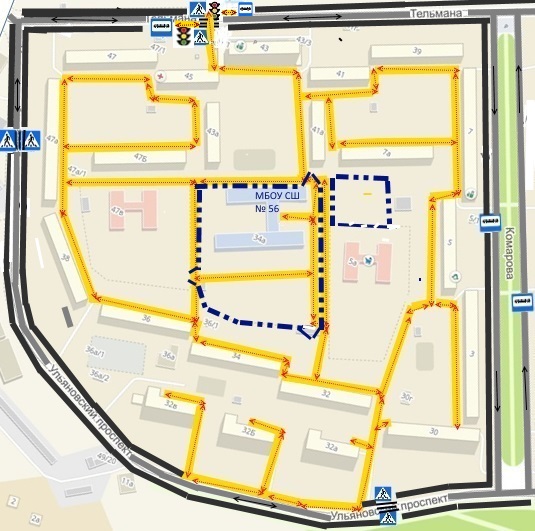 